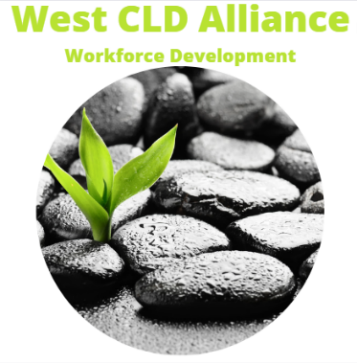 West CLD Alliance: Winter Learning Festival for CLD, 2023-24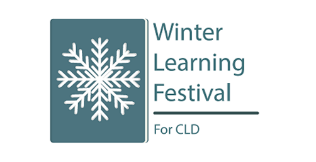 The Winter Learning Festival for CLD is a national programme of professional learning for the CLD workforce. The West CLD Alliance will host their week of sessions in February 2024. Online sessions are open to all CLD practitioners across the country.  Please come and join us! Sign up details below.Evaluation Form: participant feedback:  Winter Learning Festival for Community Learning & Development (CLD) Practitioners (office.com)FocusWorkshop DescriptionDay/Date/TimeWhere to sign upQR Code, if using Considering Working Memory in CLD practiceAn online session sharing knowledge on working memory and how it can impact on learners’ ability to perform everyday activities. Hosted by Inverclyde Council’s CLD teamMonday5/2/242pm-3.30pmPlease contact tricia.donaghy@inverclyde.gov.uk to reserve a place (25 max)Please contact tricia.donaghy@inverclyde.gov.uk to reserve a place (25 max)How ‘Participative’ is your PB?An online session on CLD approaches to Participatory Budgeting from East Renfrewshire Council’s CLD team. PB approaches in ERC were recently highlighted as practice worth sharing by HMI.Tuesday 6/2/2410.30am-12pmhttps://www.eventbrite.co.uk/e/winter-learning-festival-2024-how-participative-is-your-pb-tickets-795239892927https://www.eventbrite.co.uk/e/winter-learning-festival-2024-how-participative-is-your-pb-tickets-795239892927Multiply – Sharing CLD experiences and best practiceA face to face session on what’s been learned so far from the Multiply Programme in the West region. Hosted by Glasgow Life and co-delivered by West Alliance members.Wednesday 7/2/249.30am-1pmhttps://forms.office.com/e/k9rMmEx5LQVenue: The Emirates Arena, Glasgow, G40 3HG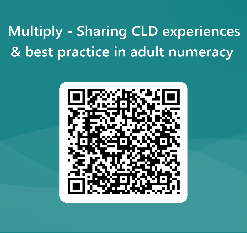 CLD approaches to youth employability An online session focusing on the Thrive Programme which supports 16-24 year olds in West Dunbartonshire to progress towards employment.  Hosted by the Working4U team.Wednesday 7/2/242pm-3.30pmWest Alliance Winter Learning Festival - West Dunbartonshire Council Tickets, Wed 7 Feb 2024 at 14:00 | EventbriteWest Alliance Winter Learning Festival - West Dunbartonshire Council Tickets, Wed 7 Feb 2024 at 14:00 | EventbriteCritical Reflection using the CLD ValuesThis online participatory workshop will explore a range of critical reflection tools for use by CLD staff and volunteers. Participants will explore how to use CLD values to ask key questions about our practice at an individual and also at a group level. Hosted by the Inverclyde CLD team.Thursday8/2/2410am – 11.30amhttps://www.eventbrite.co.uk/e/critical-reflection-using-cld-values-winter-learning-festival-for-cld-tickets-789172745927?aff=oddtdtcreatorhttps://www.eventbrite.co.uk/e/critical-reflection-using-cld-values-winter-learning-festival-for-cld-tickets-789172745927?aff=oddtdtcreatorESOL Family Play – The Glasgow Life ApproachAn online session focusing on family learning approaches with families in Glasgow. Hosted by Glasgow Life’s Family Learning team.Thursday 8/2/233.30pm-4.30pmhttps://www.eventbrite.co.uk/e/winter-learning-festival-esol-family-play-the-glasgow-life-approach-tickets-773116390937?aff=oddtdtcreator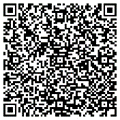 